RAPPORT FINAL Subsides pour des associations souhaitant contribuer à la campagne de sensibilisation « Je peux voter »Atteinte des objectifs et réalisationsConclusionsNom de l’association Titre de l’évènementChargé·e de projet/ personne de contactLieu·x/Localité·s de l’évènementDate de projet / Période de réalisation Date de remise du rapport finalBrève description des activités réalisées et des résultats atteints dans le cadre du projetIl est question de décrire le projet réalisé dans ses grandes lignes et de relater sa réalisation en expliquant comment vous avez contribué à la campagne de sensibilisation des élections européennes « Je peux voter » au travers de votre projet. Contribution à la campagne « Je peux voter » et évaluationContribution à la campagne « Je peux voter » et évaluationComment avez-vous finalement intégré le matériel « Je peux voter » à votre évènement ?Qui a informé et sensibilisé le public ? Donnez les noms et fonctions des personnes concernéesCombien de personnes avez-vous informé/sensibilisé lors de votre évènement sur la campagne ?De quelles nationalités étaient la majorité des personnes qui ont été informées/sensibilisées ? Comment avez-vous collecté ces données ?Quelles ont été les questions les plus posées ou les remarques les plus mentionnées ?Quels ont été les retours (réactions posts, au stand, par téléphone, par email…) reçus dans le cadre de la campagne « Je peux voter » avant, pendant ou après l’évènement ?PartenariatsPartenariatsQuels ont été les différents intervenants/partenaires ayant pris effectivement part au projet ?CommunicationCommunicationPar quel·s moyen·s de communication, avez-vous diffusé le matériel et/ou communiqué sur la campagne « Je peux voter » ?Combien de dépliants ont été distribués au stand lors de l’évènement ?Quel matériel avez-vous réservé auprès de notre ministère ? Quel est votre retour quant à notre gestion du matériel ?ConclusionsQuel bilan tirez-vous globalement de votre contribution à notre campagne ? Comment évaluez-vous l’intérêt des personnes pour la campagne électorale ? Auriez-vous des idées et suggestions quant à la façon d’atteindre des communautés spécifiques ? (max. 100 mots)Luxembourg, le  Signature·s(Personne·s pouvant valablement engager l’association)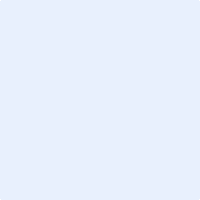 